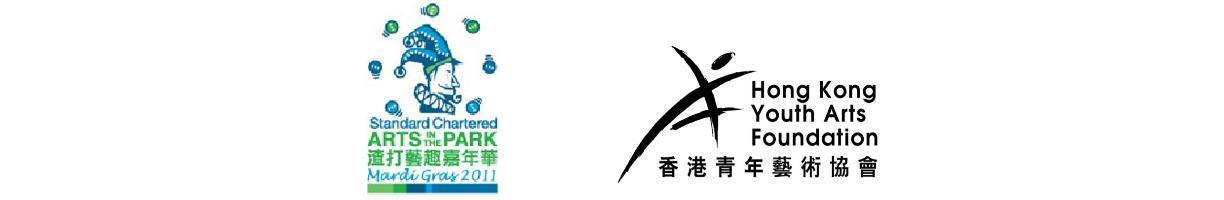 藝術計劃──藝術家及工作坊導師招募報名表請填妥以下報名表，連同簡歷、過往創作的作品資料於2024年6月30日或之前電郵至mag@hkyaf.com，電郵主題需註明「藝術計劃──藝術家及工作坊導師招募」。（一）個人／組合資料（二）作品概念/工作坊提案資料你可以就一個或多個類別提交資料。請以不多於三百字來說明作品概念/工作坊提案。歡迎提交多個作品概念/工作坊提案，不限數量。如有需要，可以提交附圖。 類別一：藝術探索工作坊類別二：共融社區藝術計劃類別三：大型嘉年華青少年教育計劃中文姓名：中文姓名：英文姓名：英文姓名：性別：性別：年齡：年齡：聯絡電話：聯絡電話：電郵地址：電郵地址：個人網頁／網誌：合作藝術家 (如有)：中文姓名：                                                       中文姓名：                                                       英文姓名：合作藝術家 (如有)：性別：                                                                 性別：                                                                 年齡：合作藝術家網頁／網誌：你及你合作的藝術家（如適用），是否香港永久居民？  是                                        否      你及你合作的藝術家（如適用），是否香港永久居民？  是                                        否      你及你合作的藝術家（如適用），是否香港永久居民？  是                                        否      你及你合作的藝術家（如適用），是否香港永久居民？  是                                        否      你及你合作的藝術家（如適用）能提供性罪⾏定罪紀錄查核資料？  能                                        不能    你及你合作的藝術家（如適用）能提供性罪⾏定罪紀錄查核資料？  能                                        不能    你及你合作的藝術家（如適用）能提供性罪⾏定罪紀錄查核資料？  能                                        不能    你及你合作的藝術家（如適用）能提供性罪⾏定罪紀錄查核資料？  能                                        不能    閣下過去有否參與或幫忙籌劃過香港青年藝術協會舉辦的活動？如有，請註明（1）年份 及 （2）所參加的活動名稱和在該活動的角色。閣下過去有否參與或幫忙籌劃過香港青年藝術協會舉辦的活動？如有，請註明（1）年份 及 （2）所參加的活動名稱和在該活動的角色。閣下過去有否參與或幫忙籌劃過香港青年藝術協會舉辦的活動？如有，請註明（1）年份 及 （2）所參加的活動名稱和在該活動的角色。閣下過去有否參與或幫忙籌劃過香港青年藝術協會舉辦的活動？如有，請註明（1）年份 及 （2）所參加的活動名稱和在該活動的角色。過往參與社區藝計劃經驗：(如適用)  沒有       有，請列舉：過往參與社區藝計劃經驗：(如適用)  沒有       有，請列舉：過往參與社區藝計劃經驗：(如適用)  沒有       有，請列舉：過往參與社區藝計劃經驗：(如適用)  沒有       有，請列舉：類別一：藝術探索工作坊類別一：藝術探索工作坊計劃時間：2024年6月至2025年3月  
計劃內容：為四歲至十八歲來自低收入及兒童之家的青少年帶來有趣而豐富的視覺或表演藝術體驗。希望透過藝術讓參加者發掘自己獨一無二的藝術天賦，找到創意出口並獲得新技能，同時增強表達情感的自信。
工作坊模式：為參與兒童及青年提供視覺藝術、表演藝術，或混合媒體工作坊，設計課程需長達六至十節（每節約1.5小時） ，建議之工作坊需能夠在中心活動室或空間較小的地方進行。計劃時間：2024年6月至2025年3月  
計劃內容：為四歲至十八歲來自低收入及兒童之家的青少年帶來有趣而豐富的視覺或表演藝術體驗。希望透過藝術讓參加者發掘自己獨一無二的藝術天賦，找到創意出口並獲得新技能，同時增強表達情感的自信。
工作坊模式：為參與兒童及青年提供視覺藝術、表演藝術，或混合媒體工作坊，設計課程需長達六至十節（每節約1.5小時） ，建議之工作坊需能夠在中心活動室或空間較小的地方進行。所屬媒介： 視覺藝術            表演藝術            混合媒體              其他：請說明                                工作坊內容（不多於300字）：工作坊內容（不多於300字）：類別二：共融社區藝術計劃類別二：共融社區藝術計劃計劃時間：2024年8月至2025年3月  計劃內容：透過舉辦不同種類的藝術活動，鼓勵背景和能力各異的傷健人士合作，推動平等和創造共融無障礙的社會，同時擴闊大眾對藝術的想像。計劃創作成果將結集並於2025年3月作公開展示。合作模式：（一）委約藝術作品：以委約形式創作，以新穎有趣的藝術作品演繹是項計劃理念，明確傳遞傷健共融訊息的原創作品。創作媒介可以是視覺藝術、表演藝術，或兩者混合（例如平面、立體、影像、舞蹈或跨媒體）（二）藝術家駐場計劃──跟參與的學校或社區組織緊密合作，進行四至六節視覺藝術、表演藝術，或混合媒體工作坊，過程中促進傷健共融，以及帶出相關訊息。計劃時間：2024年8月至2025年3月  計劃內容：透過舉辦不同種類的藝術活動，鼓勵背景和能力各異的傷健人士合作，推動平等和創造共融無障礙的社會，同時擴闊大眾對藝術的想像。計劃創作成果將結集並於2025年3月作公開展示。合作模式：（一）委約藝術作品：以委約形式創作，以新穎有趣的藝術作品演繹是項計劃理念，明確傳遞傷健共融訊息的原創作品。創作媒介可以是視覺藝術、表演藝術，或兩者混合（例如平面、立體、影像、舞蹈或跨媒體）（二）藝術家駐場計劃──跟參與的學校或社區組織緊密合作，進行四至六節視覺藝術、表演藝術，或混合媒體工作坊，過程中促進傷健共融，以及帶出相關訊息。所屬媒介： 視覺藝術                     表演藝術                   混合媒體        其他：請說明                                                                  合作模式： 委約藝術作品            駐場藝術家計劃                                    作品概念/工作坊內容（不多於300字）：作品概念/工作坊內容（不多於300字）：類別三：大型嘉年華青少年教育計劃類別三：大型嘉年華青少年教育計劃計劃時間：2024年7月至12月計劃內容：為大型藝術嘉年華創作藝術作品、帶領年輕人一起創作，為公眾人士創造難忘藝術體驗，讓大小朋友歡度一個充滿笑聲和創意的愉快周末。
我們誠邀以下類別藝術家提交作品集及簡歷手工藝攤位藝術家大型木偶或道具藝術家嘉年華服飾設計師廣東話及／或英語演員編舞（現代舞）計劃時間：2024年7月至12月計劃內容：為大型藝術嘉年華創作藝術作品、帶領年輕人一起創作，為公眾人士創造難忘藝術體驗，讓大小朋友歡度一個充滿笑聲和創意的愉快周末。
我們誠邀以下類別藝術家提交作品集及簡歷手工藝攤位藝術家大型木偶或道具藝術家嘉年華服飾設計師廣東話及／或英語演員編舞（現代舞）所屬媒介： 視覺藝術            表演藝術            混合媒體        其他：請說明                                                                  